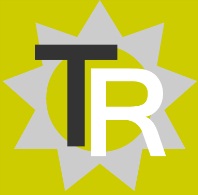 INTAKE FORM / NEW CLIENT QUESTIONNAIREWelcome to TRP Wellness/Two Rivers Psychotherapy! Thank you for taking a few minutes to fill out this form. The information you provide is confidential, and will be helpful for you and your counselor when you meet for the first time. If you have any questions, just ask!Today's Date_____________________Name _______________________________________ Age ____Date of Birth _____/______/____Address _________________________________________________________________________________________        street                                                  	city                    	state                   	 zip    Phone (Primary) _______________________ (Secondary)___________________________ Okay to leave a message?  Y___  N___ Email (please print clearly) __ __ __ __ __ __ __ __ __ __ __ __ __ __ __ __ __ __ __ __ __ Okay to send an email regarding an appointment and/or to reschedule?  Y___  N___Okay to send a text?  Y _____ N ______Ethnicity______________________Where did you grow up? ______________________________Highest Education Achieved  _____________________ Occupation __________________________What is your religious and/or spiritual background / involvement / interest?__________________________________________________________Emergency contact person (name, relationship, phone, address). _______________________________________________________________________________________Closest Relationships (please list name, birth date, relationship, and whether they live with you)Name             				    Birth Date          Relationship               		Living with you? _____________________________      __________      ________________________        ______________________________________      __________       ________________________       ______________________________________	    __________       ________________________       _________Please describe your current living arrangement (Do you live with others?) __________________________________________________________________________________________Have you participated in any therapy or counseling before? Y___N___ If yes, when? _____________________Reason ________________________________________________________________________________Are you currently seeing a psychiatrist, therapist, or helper? Y____ N___      If yes, please provide name and contact information here _____________________________________________________________________________________Have you or a family member ever been hospitalized for mental or emotional illness?  Y_____ N_____ If yes, please explain—dates, where, reason: ____________________________________________________________________________________________________________________________________________________________________________________Substance abuse / addiction history? Yes ______ (please explain) No ________________________________________________________________________________________________Legal History (arrests, prison, DWI, parking tickets?) _________________________________________________________________________________________ Medical Information:  Doctor's name and phone _________________________________________________________________________________________________Name									Contact Information - phoneAre you on any medications? Y___N___ If so, what and why were they prescribed?________________________________________________________________________________________________________________________________________________________________________How can we help? Please tell us in your own words what brings you here today___________________________________________________________________________________________________________________________________________________________________________________________________________________________________________________________________________________________________________________________________________________________________What are your 2 most important goals for therapy?1. __________________________________________________________________________________________2. __________________________________________________________________________________________Common problem/symptom checklist.  Fill in:  0 - none,  1 - mild,  2 - moderate,  3 - severe.___marriage      ___divorce/separation ___alcohol/drugs   ____God/faith/spirituality___pre-marital  ___child custody 	___other addictions  ___infertility	___being single ___disabled              ___grief/loss            ___past hurts ___sexual issues ___work/career       ___depression       ____codependency___family          ___school/learning   ___fear/anxiety       ____intimacy___children 	___money/budgeting ___anger control      ___communication___parents 	___aging/dependency ___loneliness         ___self-esteem___in-laws 	___weight control      ___mood swings     ___stress managementFamily Information:Marital Status (check any that apply): Single ___ Dating ___ Committed relationship ___ Engaged ___Married ___ (how long? ______) Separated ___ (how long? _____) Divorced ___ (how long?_____)Spouse's Name (if applicable) ______________________ Age ______ Occupation _____________________I would describe my friendships as: Close ___ Somewhat close____ Distant____ Conflicted____I would describe my relationship with my mother as: Close ___ Somewhat close____ Distant____ Conflicted____I would describe my relationship with my father as: Close ___ Somewhat close____ Distant____ Conflicted____How many siblings do you have? _______ How would you describe your relationship? ________________________________________________________________________________________Crisis Information: Are you having any current suicidal thoughts, feelings or actions? Y______ N______     If yes, explain __________________________________________________________________________Any current homicidal or violent thoughts or feelings, or anger-control problems? Y_____ N_____     If yes, explain __________________________________________________________________________Any issues, hospitalizations, or imprisonments for suicidal or assault behavior?   Y______ N_____If yes, describe ____________________________________________________________________________Any current threats of significant loss or harm (illness, divorce, custody, job loss, etc.)? Y____ N____     If yes, describe _________________________________________________________________________What do you consider to be your greatest strengths?________________________________________________________________________________________In difficult times, who and/or what are you likely to turn to for support?________________________________________________________________________________________Who referred you to us?  ____________________________________________________________________  THANK YOU for taking the time to fill out this information sheet BEFORE your first meeting. This will be reviewed with you during your first counseling session.